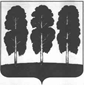 АДМИНИСТРАЦИЯ БЕРЕЗОВСКОГО РАЙОНАХАНТЫ-МАНСИЙСКОГО АВТОНОМНОГО ОКРУГА - ЮГРЫПОСТАНОВЛЕНИЕот  29.01.2024                                                                                                             № 63пгт. БерезовоО признании утратившим силу муниципального правового акта администрации Березовского районаВ целях приведения муниципального правового акта администрации Березовского района в соответствии с действующим законодательством:1. Признать утратившим силу постановление администрации Березовского района от 21.10.2019 №1219 «О Порядке оформления и содержания плановых (рейдовых) заданий на проведение мероприятий по контролю без взаимодействия  с юридическими лицами, индивидуальными  предпринимателями при осуществлении муниципального контроля за сохранностью автомобильных дорог местного значения вне границ населенных пунктов в границах Березовского  района и на территории населённых пунктов городского поселения Березово  и оформления результатов таких мероприятий».2. Опубликовать настоящее постановление в газете «Жизнь Югры» и разместить на официальных веб-сайтах органов местного самоуправления Березовского района и городского поселения Березово.3. Настоящее постановление вступает в силу после его официального опубликования.И.о. главы района					 	                        И.В. Чечеткина